Hierbij bieden wij uw Kamer de beantwoording aan van de vragen van de vaste commissie voor Justitie en Veiligheid van de Tweede Kamer die zijn gesteld in het kader van het Schriftelijk overleg over de formele JBZ-Raad van 9 en 10 juni 2022 in Luxemburg. In verband met het korte tijdsbestek van dit schriftelijk overleg treft uw Kamer gevoegd de antwoorden op de vragen die zien op de onderwerpen die zijn geagendeerd op deze JBZ-Raad. De beantwoording van de vragen over de overige onderwerpen wordt uw Kamer zo spoedig mogelijk toegezonden.De Minister voor Rechtsbescherming,F.M. Weerwind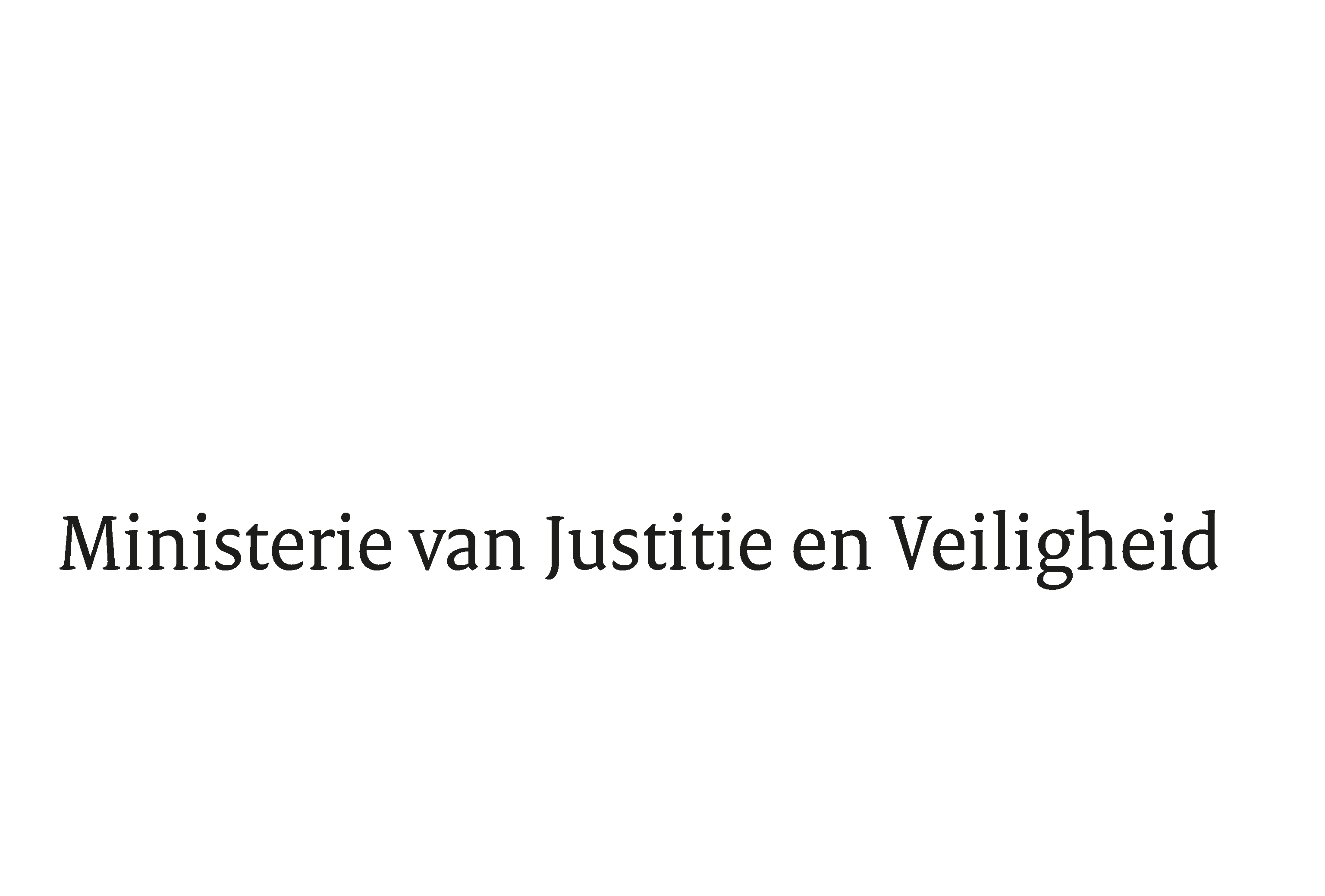 > Retouradres Postbus 20301 2500 EH  Den Haag> Retouradres Postbus 20301 2500 EH  Den HaagAan de Voorzitter van de Tweede Kamerder Staten-GeneraalPostbus 20018 2500 EA  DEN HAAGAan de Voorzitter van de Tweede Kamerder Staten-GeneraalPostbus 20018 2500 EA  DEN HAAGDatum7 juni 2022OnderwerpBeantwoording gestelde vragen tijdens schriftelijk overleg over de formele JBZ-Raad van 9-10 juni 2022Directie Europese en Internationale AangelegenhedenTurfmarkt 1472511 DP  Den HaagPostbus 203012500 EH  Den Haagwww.rijksoverheid.nl/jenvOns kenmerk4050134Bijlagen1Bij beantwoording de datum en ons kenmerk vermelden. Wilt u slechts één zaak in uw brief behandelen.